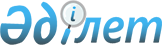 О бюджете Бель-Агачского сельского округа Бородулихинского района на 2023-2025 годыРешение маслихата Бородулихинского района области Абай от 30 декабря 2022 года № 26-4-VII.
      В соответствии с пунктом 2 статьи 9-1, пунктом 2 статьи 75 Бюджетного кодекса Республики Казахстан, подпунктом 1) пункта 1 статьи 6 Закона Республики Казахстан "О местном государственном управлении и самоуправлении в Республике Казахстан" и решением Бородулихинского районного маслихата от 21 декабря 2022 года № 25-2-VII "О районном бюджете на 2023-2025 годы", Бородулихинский районный маслихат РЕШИЛ:
      1. Утвердить бюджет Бель-Агачского сельского округа на 2023-2025 годы согласно приложениям 1, 2, 3 соответственно, в том числе на 2023 год в следующих объемах:
      1) доходы – 67084,2 тысяч тенге, в том числе:
      налоговые поступления – 15030,2 тысяч тенге;
      неналоговые поступления – 0 тенге;
      поступления от продажи основного капитала – 329 тысяч тенге;
      поступления трансфертов – 51725 тысяч тенге;
      2) затраты – 67514,3 тысяч тенге;
      3) чистое бюджетное кредитование – 0 тенге;
      4) сальдо по операциям с финансовыми активами – 0 тенге;
      5) дефицит (профицит) бюджета – -430,1 тысяч тенге;
      6) финансирование дефицита (использование профицита) бюджета – 430,1 тысяч тенге, в том числе:
      используемые остатки бюджетных средств – 430,1 тысяч тенге.
      Сноска. Пункт 1 в редакции решения Бородулихинского районного маслихата области Абай от 23.11.2023 № 10-4-VIII (вводится в действие с 01.01.2023).


      2. Предусмотреть объем бюджетной субвенции, передаваемой из районного бюджета в бюджет Бель-Агачского сельского округа на 2023 год в сумме 23372 тысяч тенге. 
      3. Предусмотреть в бюджете Бель-Агачского сельского округа на 2023 год целевые текущие трансферты из районного бюджета год в сумме 28353 тысяч тенге.
      Сноска. Пункт 3 в редакции решения Бородулихинского районного маслихата области Абай от 23.11.2023 № 10-4-VIII (вводится в действие с 01.01.2023).


      4. Настоящее решение вводится в действие с 1 января 2023 года. Бюджет Бель-Агачского сельского округа на 2023 год
      Сноска. Приложение 1 в редакции решения Бородулихинского районного маслихата области Абай от 23.11.2023 № 10-4-VIII (вводится в действие с 01.01.2023). Бюджет Бель-Агачского сельского округа на 2024 год Бюджет Бель-Агачского сельского округа на 2025 год
					© 2012. РГП на ПХВ «Институт законодательства и правовой информации Республики Казахстан» Министерства юстиции Республики Казахстан
				
      Секретарь районного маслихата 

У. Майжанов
Приложение 1 к решению
Бородулихинского районного
маслихата
от 30 декабря 2022 года
№ 26-4-VII
Категория
Категория
Категория
Категория
Сумма (тысяч тенге)
Класс
Класс
Класс
Сумма (тысяч тенге)
Подкласс
Подкласс
Сумма (тысяч тенге)
Наименование доходов
Сумма (тысяч тенге)
1.ДОХОДЫ
67084,2
1
Налоговые поступления
15030,2
01
Подоходный налог
7615,2
2
Индивидуальный подоходный налог 
7615,2
04
Налоги на собственность 
7169
1
Налоги на имущество
315
3
Земельный налог
190
4
Налог на транспортные средства
6164
5
Единый земельный налог
500
05
Внутренние налоги на товары, работы и услуги
246
3
Поступления за использование природных и других ресурсов
246
2
Неналоговые поступления 
0
3
Поступления от продажи основного капитала
329
03
Продажа земли и нематериальных активов
329
1
Продажа земли
329
 4
Поступления трансфертов
51725
02
Трансферты из вышестоящих органов государственного управления
51725
3
Трансферты из районного (города областного значения) бюджета 
51725
Функциональная группа
Функциональная группа
Функциональная группа
Функциональная группа
Функциональная группа
Сумма (тысяч тенге)
Функциональная подгруппа
Функциональная подгруппа
Функциональная подгруппа
Функциональная подгруппа
Сумма (тысяч тенге)
Администратор бюджетных программ
Администратор бюджетных программ
Администратор бюджетных программ
Сумма (тысяч тенге)
Программа
Программа
Сумма (тысяч тенге)
Наименование
Сумма (тысяч тенге)
II. ЗАТРАТЫ
67514,3
01
Государственные услуги общего характера
30835,6
1
Представительные, исполнительные и другие органы, выполняющие общие функции государственного управления
30835,6
124
Аппарат акима города районного значения, села, поселка, сельского округа
30835,6
001
Услуги по обеспечению деятельности акима города районного значения, села, поселка, сельского округа
30235,6
022
Капитальные расходы государственного органа 
600
 07
Жилищно-коммунальное хозяйство
27771
3
Благоустройство населенных пунктов
27771
124
Аппарат акима города районного значения, села, поселка, сельского округа
27771
008
Освещение улиц в населенных пунктах
2700
009
Обеспечение санитарии населенных пунктов
1360
011
Благоустройство и озеленение населенных пунктов
23711
12
Транспорт и коммуникации
8904,4
1
Автомобильный транспорт
8904,4
124
Аппарат акима города районного значения, села, поселка, сельского округа
8904,4
013
Обеспечение функционирования автомобильных дорог в городах районного значения, селах, поселках, сельских округах
8455
045
Капитальный и средний ремонт автомобильных дорог в городах районного значения, селах, поселках, сельских округах
449,4
15
Трансферты 
3,3
1
Трансферты
3,3
124
Аппарат акима города районного значения, села, поселка, сельского округа
3,3
044
Возврат сумм неиспользованных (недоиспользованных) целевых трансфертов, выделенных из республиканского бюджета за счет целевого трансферта из Национального фонда Республики Казахстан
0,3
048
Возврат неиспользованных (недоиспользованных) целевых трансфертов
3
III.Чистое бюджетное кредитование
0
IV. Сальдо по операциям с финансовыми активами
0
V. Дефицит (профицит) бюджета
-430,1
VI. Финансирование дефицита (использование профицита) бюджета
430,1
8
Используемые остатки бюджетных средств
430,1
1
Остатки бюджетных средств
430,1
1
Свободные остатки
430,1Приложение 2 к решению
Бородулихинского районного
маслихата
от 30 декабря 2022 года
№ 26-4-VII
Категория
Категория
Категория
Категория
Сумма (тысяч тенге)
Класс
Класс
Класс
Сумма (тысяч тенге)
Подкласс
Подкласс
Сумма (тысяч тенге)
Наименование доходов
Сумма (тысяч тенге)
1.ДОХОДЫ
37111
1
Налоговые поступления
13602
01
Подоходный налог 
5890
2
Индивидуальный подоходный налог 
5890
04
Налоги на собственность 
7456
1
Налоги на имущество
328
3
Земельный налог
198
4
Налог на транспортные средства
6410
5
Единый земельный налог
520
05
Внутренние налоги на товары, работы и услуги
256
3
Поступления за использование природных и других ресурсов 
256
2
Неналоговые поступления
0
3
Поступления от продажи основного капитала
100
03
Продажа земли и нематериальных активов
100
1
Продажа земли
100
 4
Поступления трансфертов
23409
02
Трансферты из вышестоящих органов государственного управления
23409
3
Трансферты из районного (города областного значения) бюджета 
23409
Функциональная группа
Функциональная группа
Функциональная группа
Функциональная группа
Функциональная группа
Сумма
(тысяч тенге)
Функциональная подгруппа
Функциональная подгруппа
Функциональная подгруппа
Функциональная подгруппа
Сумма
(тысяч тенге)
Администратор бюджетных программ
Администратор бюджетных программ
Администратор бюджетных программ
Сумма
(тысяч тенге)
Программа
Программа
Сумма
(тысяч тенге)
Наименование
Сумма
(тысяч тенге)
II. ЗАТРАТЫ
37111
01
Государственные услуги общего характера
26996
1
Представительные, исполнительные и другие органы, выполняющие общие функции государственного управления
26996
124
Аппарат акима города районного значения, села, поселка, сельского округа
26996
001
Услуги по обеспечению деятельности акима города районного значения, села, поселка, сельского округа
26996
 07
Жилищно-коммунальное хозяйство
3741
3
Благоустройство населенных пунктов
3741
124
Аппарат акима города районного значения, села, поселка, сельского округа
3741
008
Освещение улиц в населенных пунктах
3140
009
Обеспечение санитарии населенных пунктов
601
12
Транспорт и коммуникации
6374
1
Автомобильный транспорт
6374
124
Аппарат акима города районного значения, села, поселка, сельского округа
6374
013
Обеспечение функционирования автомобильных дорог в городах районного значения, селах, поселках, сельских округах
6374
III .Чистое бюджетное кредитование
0
IV. Сальдо по операциям с финансовыми активами
0
V. Дефицит (профицит) бюджета
0
VI. Финансирование дефицита (использование профицита) бюджета
0Приложение 3 к решению
Бородулихинского районного
маслихата
от 30 декабря 2022 года
№ 26-4-VII
Категория
Категория
Категория
Категория
Сумма (тысяч тенге)
Класс
Класс
Класс
Сумма (тысяч тенге)
Подкласс
Подкласс
Сумма (тысяч тенге)
Наименование доходов
Сумма (тысяч тенге)
1.ДОХОДЫ
38337
1
Налоговые поступления
14498
01
Подоходный налог 
6479
2
Индивидуальный подоходный налог 
6479
04
Налоги на собственность 
7753
1
Налоги на имущество
341
3
Земельный налог
206
4
Налог на транспортные средства
6666
5
Единый земельный налог
540
05
Внутренние налоги на товары, работы и услуги
266
3
Поступления за использование природных и других ресурсов 
266
2
Неналоговые поступления
0
3
Поступления от продажи основного капитала
100
03
Продажа земли и нематериальных активов
100
1
Продажа земли
100
 4
Поступления трансфертов
23739
02
Трансферты из вышестоящих органов государственного управления
23739
3
Трансферты из районного (города областного значения) бюджета 
23739
Функциональная группа
Функциональная группа
Функциональная группа
Функциональная группа
Функциональная группа
Сумма
(тысяч тенге)
Функциональная подгруппа
Функциональная подгруппа
Функциональная подгруппа
Функциональная подгруппа
Сумма
(тысяч тенге)
Администратор бюджетных программ
Администратор бюджетных программ
Администратор бюджетных программ
Сумма
(тысяч тенге)
Программа
Программа
Сумма
(тысяч тенге)
Наименование
Сумма
(тысяч тенге)
II. ЗАТРАТЫ
38337
01
Государственные услуги общего характера
27765
1
Представительные, исполнительные и другие органы, выполняющие общие функции государственного управления
27765
124
Аппарат акима города районного значения, села, поселка, сельского округа
27765
001
Услуги по обеспечению деятельности акима города районного значения, села, поселка, сельского округа
27765
 07
Жилищно-коммунальное хозяйство
3911
3
Благоустройство населенных пунктов
3911
124
Аппарат акима города районного значения, села, поселка, сельского округа
3911
008
Освещение улиц в населенных пунктах
3281
009
Обеспечение санитарии населенных пунктов
630
12
Транспорт и коммуникации
6661
1
Автомобильный транспорт
6661
124
Аппарат акима города районного значения, села, поселка, сельского округа
6661
013
Обеспечение функционирования автомобильных дорог в городах районного значения, селах, поселках, сельских округах
6661
III. Чистое бюджетное кредитование
0
IV. Сальдо по операциям с финансовыми активами
0
V. Дефицит (профицит) бюджета
0
VI. Финансирование дефицита (использование профицита) бюджета
0